Reports used by this view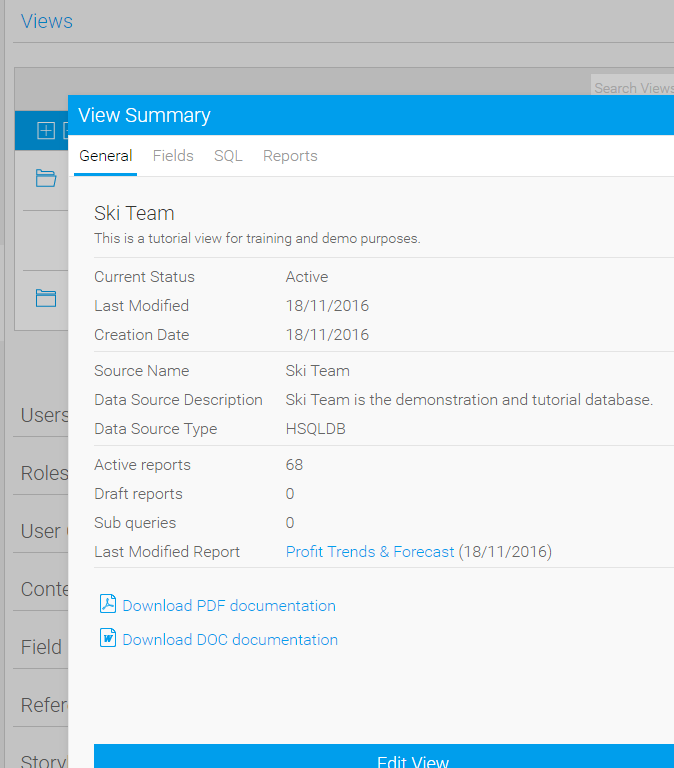 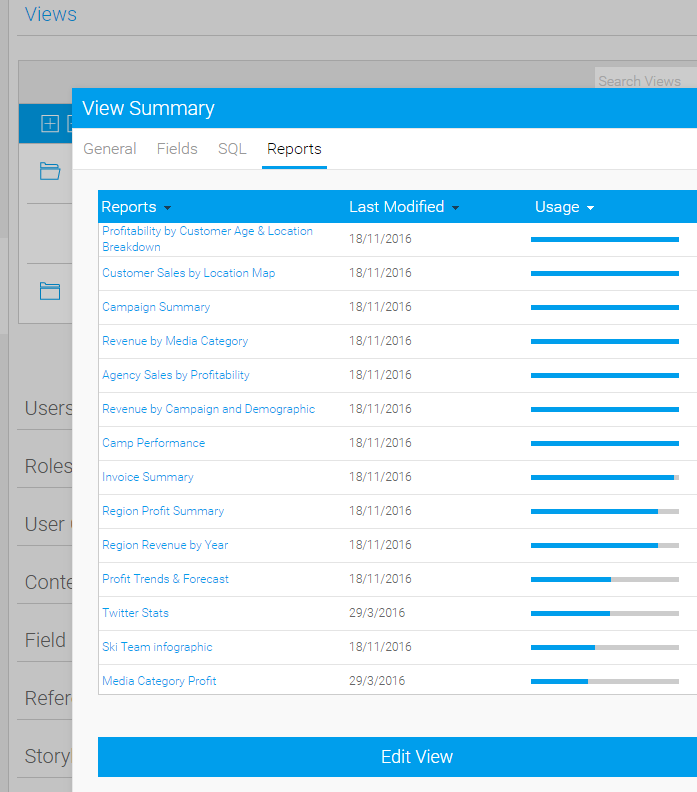 Report details: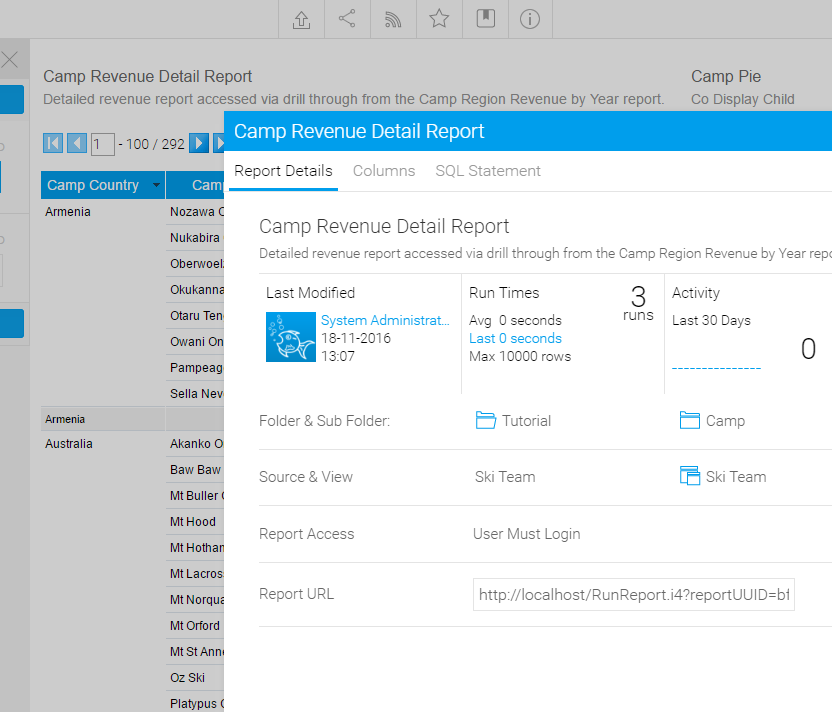 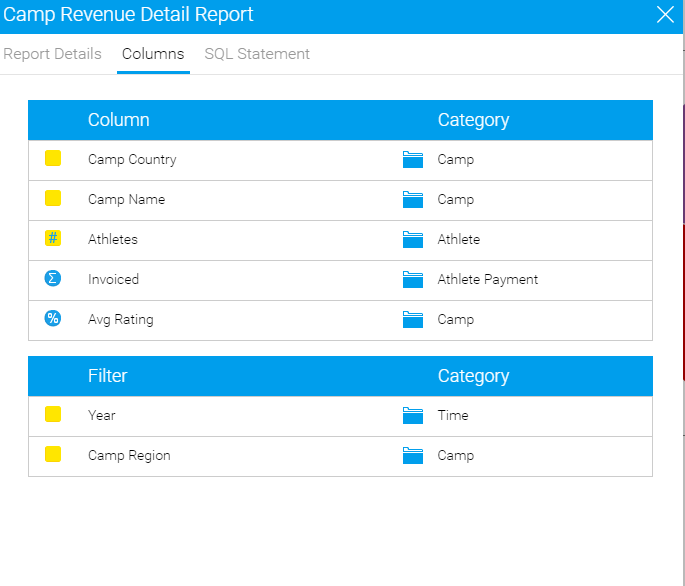 